ЗАКОНКРАСНОДАРСКОГО КРАЯО ПАТРИОТИЧЕСКОМ И ДУХОВНО-НРАВСТВЕННОМ ВОСПИТАНИИВ КРАСНОДАРСКОМ КРАЕПринятЗаконодательным Собранием Краснодарского края25 декабря 2013 годаНастоящий Закон определяет цели, принципы, задачи и основные направления патриотического и духовно-нравственного воспитания как важного и необходимого элемента государственной политики Краснодарского края, устанавливает правовые и организационные основы формирования государственной системы патриотического и духовно-нравственного воспитания граждан Российской Федерации в Краснодарском крае.(в ред. Закона Краснодарского края от 04.02.2014 N 2895-КЗ)Глава 1. ОБЩИЕ ПОЛОЖЕНИЯСтатья 1. Правовая основа патриотического и духовно-нравственного воспитания в Краснодарском крае(в ред. Закона Краснодарского края от 04.02.2014 N 2895-КЗ)Правовой основой патриотического и духовно-нравственного воспитания в Краснодарском крае являются Конституция Российской Федерации, Федеральные законы от 19 мая 1995 года N 80-ФЗ "Об увековечении Победы советского народа в Великой Отечественной войне 1941 - 1945 годов", от 28 марта 1998 года N 53-ФЗ "О воинской обязанности и военной службе", от 9 мая 2006 года N 68-ФЗ "О почетном звании Российской Федерации "Город воинской славы", от 13 марта 1995 года N 32-ФЗ "О днях воинской славы и памятных датах России", от 29 декабря 2012 года N 273-ФЗ "Об образовании в Российской Федерации", Указ Президента Российской Федерации от 9 ноября 2022 года N 809 "Об утверждении Основ государственной политики по сохранению и укреплению традиционных российских духовно-нравственных ценностей", иные федеральные нормативные правовые акты, Концепция патриотического воспитания граждан Российской Федерации, одобренная на заседании Правительственной комиссии по социальным вопросам военнослужащих, граждан, уволенных с военной службы, и членов их семей (протокол N 2(12)-П4 от 21 мая 2003 года), а также настоящий Закон, иные правовые акты органов государственной власти Краснодарского края, правовые акты органов местного самоуправления в Краснодарском крае, принятые в пределах их компетенции.(в ред. Законов Краснодарского края от 04.02.2014 N 2895-КЗ, от 02.06.2023 N 4918-КЗ)Статья 2. Основные понятия, используемые в настоящем ЗаконеДля целей настоящего Закона используются следующие основные понятия:1) патриотическое и духовно-нравственное воспитание - систематическая и целенаправленная деятельность органов государственной власти Краснодарского края, органов местного самоуправления муниципальных образований Краснодарского края по формированию у граждан высокого патриотического сознания, традиционных российских духовно-нравственных ценностей, верности Отечеству, готовности к выполнению гражданского долга и конституционных обязанностей по защите Отечества;(в ред. Законов Краснодарского края от 04.02.2014 N 2895-КЗ, от 02.06.2023 N 4918-КЗ)2) военно-патриотическое воспитание - воспитание, являющееся составной частью патриотического воспитания, направленное на формирование у граждан готовности к военной и правоохранительной службе и развитие связанных с этим прикладных знаний и навыков;3) система патриотического и духовно-нравственного воспитания - совокупность субъектов и объектов патриотического и духовно-нравственного воспитания, средств и методов патриотического и духовно-нравственного воспитания, нормативной правовой базы в области патриотического и духовно-нравственного воспитания, а также мероприятий, проводимых в целях патриотического и духовно-нравственного воспитания;(в ред. Закона Краснодарского края от 04.02.2014 N 2895-КЗ)4) поддержка патриотического и духовно-нравственного воспитания - совокупность принимаемых органами государственной власти Краснодарского края и органами местного самоуправления в Краснодарском крае мер экономического, организационного, информационного и правового характера, направленных на создание благоприятных условий для осуществления патриотического и духовно-нравственного воспитания;(в ред. Закона Краснодарского края от 04.02.2014 N 2895-КЗ)5) традиционные российские духовно-нравственные ценности - нравственные ориентиры, формирующие мировоззрение граждан Российской Федерации, передаваемые от поколения к поколению, лежащие в основе общероссийской гражданской идентичности и единого культурного пространства страны, укрепляющие гражданское единство, нашедшие свое уникальное, самобытное проявление в духовном, историческом и культурном развитии многонационального народа Российской Федерации.(п. 5 введен Законом Краснодарского края от 02.06.2023 N 4918-КЗ)Статья 3. Основные принципы, цели и задачи патриотического и духовно-нравственного воспитания в Краснодарском крае(в ред. Закона Краснодарского края от 04.02.2014 N 2895-КЗ)1. Патриотическое и духовно-нравственное воспитание в Краснодарском крае основывается на следующих основных принципах:(в ред. Закона Краснодарского края от 04.02.2014 N 2895-КЗ)1) законность;2) соблюдение баланса интересов личности, общества и государства;3) системно-организационный подход;4) адресный подход;5) активность;6) универсальность основных направлений патриотического и духовно-нравственного воспитания;(в ред. Закона Краснодарского края от 04.02.2014 N 2895-КЗ)7) учет особенностей Краснодарского края при осуществлении пропаганды патриотизма.2. Основными целями патриотического и духовно-нравственного воспитания в Краснодарском крае являются:(в ред. Закона Краснодарского края от 04.02.2014 N 2895-КЗ)1) формирование патриотических чувств и сознания граждан;2) развитие в обществе высокой социальной активности, гражданской ответственности, нравственности и духовности;3) содействие становлению граждан, способных участвовать в созидательном процессе в интересах Отечества и общества, в целях укрепления государства, обеспечения его безопасности и устойчивого развития;4) сохранение и укрепление традиционных российских духовно-нравственных ценностей, обеспечение их передачи от поколения к поколению;(п. 4 введен Законом Краснодарского края от 02.06.2023 N 4918-КЗ)5) противодействие распространению деструктивной идеологии на территории Краснодарского края.(п. 5 введен Законом Краснодарского края от 02.06.2023 N 4918-КЗ)3. Основными задачами патриотического и духовно-нравственного воспитания в Краснодарском крае являются:(в ред. Закона Краснодарского края от 04.02.2014 N 2895-КЗ)1) формирование и утверждение в общественном сознании патриотических взглядов и убеждений, уважения к истории и культуре многонациональной России, Краснодарского края, к традициям российского народа, кубанского казачества, повышение престижа государственной службы;2) проведение единой государственной политики и создание эффективной системы патриотического и духовно-нравственного воспитания, обеспечивающей оптимальные условия для формирования у граждан чувств верности Родине, гордости за свою страну, уважения к боевому прошлому России, Кубани, к их святыням, к традициям служения Отечеству, добросовестному выполнению гражданского, профессионального и воинского долга, служебных обязанностей, а также создание механизма реализации указанной системы;(в ред. Закона Краснодарского края от 04.02.2014 N 2895-КЗ)3) воспитание граждан в духе уважения к Конституции Российской Федерации, законности, нормам общественной жизни, создание условий для обеспечения реализации конституционных прав и обязанностей человека;4) привлечение духовенства к процессу формирования у граждан потребности служения Родине и защите Отечества как высшего духовного долга;5) привитие гражданам чувства уважения к Государственному флагу Российской Федерации, Государственному гербу Российской Федерации и Государственному гимну Российской Федерации, флагу, гербу и гимну Краснодарского края, военной символике и воинским реликвиям;6) создание условий для усиления патриотической направленности работы средств массовой информации при освещении событий и явлений общественной жизни, предотвращение пропаганды насилия, искажения и фальсификации истории Отечества;7) формирование расовой, национальной, религиозной терпимости, развитие дружеских отношений между проживающими на территории Краснодарского края представителями различных национальностей;8) организация работы по увековечению памяти погибших при защите Отечества;9) сохранение, укрепление и продвижение традиционных семейных ценностей (в том числе защита института брака как союза мужчины и женщины), обеспечение преемственности поколений, забота о достойной жизни старшего поколения, формирование представления о сбережении народа Российской Федерации как об основном стратегическом национальном приоритете;(п. 9 введен Законом Краснодарского края от 02.06.2023 N 4918-КЗ)10) защита и поддержка русского языка как языка государствообразующего народа, обеспечение соблюдения норм современного русского литературного языка (в том числе недопущение использования нецензурной лексики), противодействие излишнему использованию иностранной лексики;(п. 10 введен Законом Краснодарского края от 02.06.2023 N 4918-КЗ)11) защита от внешнего деструктивного информационно-психологического воздействия, пресечение деятельности, направленной на разрушение традиционных российских духовно-нравственных ценностей.(п. 11 введен Законом Краснодарского края от 02.06.2023 N 4918-КЗ)Статья 4. Объекты и субъекты патриотического и духовно-нравственного воспитания в Краснодарском крае(в ред. Закона Краснодарского края от 04.02.2014 N 2895-КЗ)1. Чувство патриотизма формируется на основе тесного взаимодействия объектов и субъектов патриотического и духовно-нравственного воспитания.(в ред. Закона Краснодарского края от 04.02.2014 N 2895-КЗ)2. Объектами патриотического и духовно-нравственного воспитания являются:(в ред. Закона Краснодарского края от 04.02.2014 N 2895-КЗ)1) семья;2) дети, молодежь, молодежные и детские общественные объединения, общественно-государственные объединения;3) трудовые коллективы предприятий, организаций, учреждений, предприниматели;4) военнослужащие, проходящие военную службу по призыву и по контракту, воинские коллективы Вооруженных Сил Российской Федерации, других войск, воинских формирований и органов, работники системы правоохранительных органов.3. В Краснодарском крае комплекс мероприятий в области патриотического и духовно-нравственного воспитания предполагает участие всех категорий граждан, при этом приоритетным направлением является патриотическое и духовно-нравственное воспитание детей и молодежи.(в ред. Закона Краснодарского края от 04.02.2014 N 2895-КЗ)4. Субъектами патриотического и духовно-нравственного воспитания являются:(в ред. Закона Краснодарского края от 04.02.2014 N 2895-КЗ)1) федеральные органы государственной власти и подведомственные им организации;2) органы государственной власти Краснодарского края и подведомственные им организации;3) органы местного самоуправления в Краснодарском крае и подведомственные им организации;4) семья как институт воспитания, обучения и развития ребенка;5) образовательные и научные организации всех типов и организационно-правовых форм;6) учреждения культуры, искусства и кинематографии;7) ветеранские организации, казачьи общества и иные общественные объединения, общественно-государственные объединения;8) представители традиционных для России религиозных конфессий как носители духовно-нравственных идеалов и традиций российского народа;9) средства массовой информации;10) граждане Российской Федерации, чей патриотизм и верность своему гражданскому и служебному долгу стали побудительным примером и образцом для подражания.5. Субъекты патриотического и духовно-нравственного воспитания, указанные в части 4 настоящей статьи, решают специфические задачи в отношении различных объектов патриотического и духовно-нравственного воспитания на основе взаимодействия и единой государственной политики.(в ред. Закона Краснодарского края от 04.02.2014 N 2895-КЗ)Статья 5. Система патриотического и духовно-нравственного воспитания в Краснодарском крае(в ред. Закона Краснодарского края от 04.02.2014 N 2895-КЗ)1. Единая государственная политика в области патриотического и духовно-нравственного воспитания реализуется в Краснодарском крае через систему патриотического и духовно-нравственного воспитания.(в ред. Закона Краснодарского края от 04.02.2014 N 2895-КЗ)2. Система патриотического и духовно-нравственного воспитания в Краснодарском крае призвана:(в ред. Закона Краснодарского края от 04.02.2014 N 2895-КЗ)1) обеспечить целенаправленное формирование у граждан активной гражданской позиции;2) способствовать всемерному включению граждан в решение общегосударственных задач;3) создавать условия для развития у граждан мышления, побуждающего к действиям, соответствующим национальным интересам Российской Федерации, интересам Краснодарского края;4) подготовить молодежь и побудить представителей других поколений к такой деятельности, в которой знания и жизненный опыт соединяются с позицией гражданского долга и сопричастностью с судьбой Родины, личные интересы - с общественными.3. Основу системы патриотического и духовно-нравственного воспитания в Краснодарском крае составляют традиционные российские духовно-нравственные ценности, к которым относятся жизнь, достоинство, права и свободы человека, патриотизм, гражданственность, служение Отечеству и ответственность за его судьбу, высокие нравственные идеалы, крепкая семья, созидательный труд, приоритет духовного над материальным, гуманизм, милосердие, справедливость, коллективизм, взаимопомощь и взаимоуважение, историческая память и преемственность поколений, единство народов Российской Федерации.(часть 3 введена Законом Краснодарского края от 02.06.2023 N 4918-КЗ)Статья 6. Региональный межведомственный координационный совет по патриотическому воспитанию1. В целях реализации настоящего Закона, координации деятельности субъектов патриотического воспитания, обеспечения их взаимодействия и выполнения программ, предусматривающих мероприятия в области патриотического воспитания граждан Российской Федерации, реализуемых в Российской Федерации и Краснодарском крае, создается региональный межведомственный координационный совет по патриотическому воспитанию.2. Состав регионального межведомственного координационного совета по патриотическому воспитанию, порядок формирования и положение о нем утверждаются правовым актом Губернатора Краснодарского края.(в ред. Закона Краснодарского края от 21.02.2023 N 4870-КЗ)Статья 7. Программы государственной политики Краснодарского края в области патриотического и духовно-нравственного воспитания(в ред. Закона Краснодарского края от 04.02.2014 N 2895-КЗ)1. В целях обеспечения правовых, социально-экономических и организационных условий и гарантий реализации государственной политики Краснодарского края в области патриотического и духовно-нравственного воспитания, ее комплексности и согласованности с иными направлениями государственной политики Краснодарского края принимаются в установленном порядке государственные программы Краснодарского края и ведомственные целевые программы, предусматривающие мероприятия в области патриотического и духовно-нравственного воспитания.(в ред. Закона Краснодарского края от 04.02.2014 N 2895-КЗ)2. Органы местного самоуправления в Краснодарском крае вправе принимать в установленном порядке муниципальные программы, направленные на выполнение государственных программ Краснодарского края и ведомственных целевых программ, предусматривающих мероприятия в области патриотического и духовно-нравственного воспитания, и организуют их исполнение.(в ред. Закона Краснодарского края от 04.02.2014 N 2895-КЗ)Глава 2. ОСНОВНЫЕ НАПРАВЛЕНИЯ ДЕЯТЕЛЬНОСТИ В ОБЛАСТИПАТРИОТИЧЕСКОГО И ДУХОВНО-НРАВСТВЕННОГО ВОСПИТАНИЯВ КРАСНОДАРСКОМ КРАЕ(в ред. Закона Краснодарского краяот 04.02.2014 N 2895-КЗ)Статья 8. Основные направления деятельности в области патриотического и духовно-нравственного воспитания в Краснодарском крае(в ред. Закона Краснодарского края от 04.02.2014 N 2895-КЗ)Субъекты патриотического и духовно-нравственного воспитания в пределах своей компетенции осуществляют деятельность в области патриотического и духовно-нравственного воспитания в Краснодарском крае по следующим основным направлениям:(в ред. Закона Краснодарского края от 04.02.2014 N 2895-КЗ)1) нормативное правовое регулирование в области патриотического и духовно-нравственного воспитания;(в ред. Закона Краснодарского края от 04.02.2014 N 2895-КЗ)2) научное и методическое обеспечение функционирования системы патриотического и духовно-нравственного воспитания;(в ред. Закона Краснодарского края от 04.02.2014 N 2895-КЗ)3) проведение мероприятий, направленных на разъяснение законодательства и правоприменительной практики;4) проведение мероприятий, направленных на повышение роли русского языка как государственного языка Российской Федерации;5) создание социальных, правовых, организационных условий для воспитания духовно богатой личности с высокими нравственными устоями, активной гражданской позицией, а также формирование у детей и молодежи ценностных ориентиров и нравственных норм, уважительного отношения к традициям и истории Родины;6) расширение содержания патриотического воспитания посредством включения в него программ и иных компонентов культурно-исторической, духовно-нравственной направленности на основе современных научно-обоснованных достижений в области социально-гуманитарных наук;7) реализация общественно значимых инициатив граждан в области патриотического воспитания;8) организация и проведение мероприятий, связанных с праздничными и памятными днями Российской Федерации и Краснодарского края;9) организация и проведение мероприятий, связанных с днями воинской славы России и памятными датами России и Краснодарского края, праздничных салютов, дней и месячников, посвященных Дню защитника Отечества;10) организация и проведение "Вахт памяти" и поисковых мероприятий;11) пропаганда подвигов, героизма и мужества защитников Отечества в целях воспитания уважения к истории народа, гордости за Российское государство и чувства ответственности за собственные поступки;12) проведение мероприятий по повышению престижа самоотверженного и добросовестного труда и общественной значимости достижений в государственной, общественной и хозяйственной деятельности;13) сохранение и восстановление исторической преемственности поколений, воспитание уважения к старшим;14) формирование позитивного отношения детей и молодежи к ценностям, имеющим приоритетное значение для общества;14(1)) создание региональных инновационных площадок для отработки и оценки эффективности реализации различных моделей работы с обучающимися, направленных на решение задач патриотического и духовно-нравственного воспитания детей и молодежи;(п. 14(1) введен Законом Краснодарского края от 04.02.2014 N 2895-КЗ)15) осуществление мониторинга в области патриотического воспитания, создание банка данных о наиболее эффективных программах патриотического воспитания и внедрение передового опыта в практику воспитательной работы;16) организация обучения педагогических работников по программам повышения квалификации в области патриотического и духовно-нравственного воспитания;(в ред. Закона Краснодарского края от 04.02.2014 N 2895-КЗ)17) участие в проведении Всероссийского дня призывника;18) проведение смотров физической подготовки граждан допризывного и призывного возраста, казачьей молодежи к военной службе, военно-спортивных игр и походов;19) организация взаимодействия с общественными объединениями, общественно-государственными объединениями, осуществляющими деятельность в области патриотического воспитания, в том числе с комитетами родителей военнослужащих (солдатских матерей) по вопросам морально-психологической подготовки к военной службе, нравственного и правового воспитания;20) организация издания и распространения литературы, способствующей формированию чувства патриотизма;21) организация в средствах массовой информации теле-, радиопередач по патриотической и правовой тематике;22) организация и проведение конкурсов журналистских, творческих работ по патриотической и правовой тематике;23) организация и проведение фестивалей и конкурсов патриотической направленности;24) формирование уважительного и доброжелательного отношения к другому человеку, его мнению, мировоззрению, культуре, языку, вере, гражданской позиции, к истории, культуре, религии, традициям, языкам, ценностям народов России;25) обеспечение условий для прохождения гражданами допризывной подготовки, а также организация и проведение викторин и конкурсов на лучшую публикацию, наглядную агитацию по военно-патриотической и правовой тематике;26) учреждение грантов за достижения в области патриотического, в том числе военно-патриотического, и духовно-нравственного воспитания детей и молодежи;(в ред. Закона Краснодарского края от 04.02.2014 N 2895-КЗ)27) создание и сохранение историко-краеведческих и мемориальных музеев, постоянно действующих выставок и объектов музейного показа;28) установление и благоустройство памятников, обелисков, стел, других мемориальных сооружений, объектов и организация выставок, увековечивающих дни воинской славы России;29) формирование туристских ресурсов Краснодарского края исторической направленности, разработка туристских маршрутов по историческим местам;30) организация оборонно-спортивных, военно-спортивных лагерей и проведение на их базе военно-патриотических мероприятий;31) организация и развитие системы взаимодействия образовательных организаций в Краснодарском крае с ветеранскими общественными организациями, ветеранами войны, боевых действий, военной службы и труда, музеями боевой славы, а также установление шефских связей с воинскими частями;32) формирование позитивного отношения общества к военной и правоохранительной службам и положительной мотивации у жителей Краснодарского края к выполнению воинского и профессионального долга;33) иные направления деятельности, предусмотренные федеральным законодательством и законодательством Краснодарского края.Глава 3. ПОЛНОМОЧИЯ ОРГАНОВ ГОСУДАРСТВЕННОЙ ВЛАСТИКРАСНОДАРСКОГО КРАЯ И ОРГАНОВ МЕСТНОГО САМОУПРАВЛЕНИЯВ ОБЛАСТИ ПАТРИОТИЧЕСКОГО И ДУХОВНО-НРАВСТВЕННОГОВОСПИТАНИЯ В КРАСНОДАРСКОМ КРАЕ(в ред. Закона Краснодарского краяот 04.02.2014 N 2895-КЗ)Статья 9. Полномочия Законодательного Собрания Краснодарского краяК полномочиям Законодательного Собрания Краснодарского края в области патриотического и духовно-нравственного воспитания в Краснодарском крае относятся:(в ред. Закона Краснодарского края от 04.02.2014 N 2895-КЗ)1) формирование концепции государственной политики Краснодарского края в области патриотического и духовно-нравственного воспитания;(в ред. Закона Краснодарского края от 04.02.2014 N 2895-КЗ)2) принятие законов и иных нормативных правовых актов Краснодарского края в области патриотического и духовно-нравственного воспитания, направленных на установление и развитие основ патриотического и духовно-нравственного воспитания в Краснодарском крае, контроль за их соблюдением и исполнением;(в ред. Закона Краснодарского края от 04.02.2014 N 2895-КЗ)3) иные полномочия в соответствии с федеральным законодательством и законодательством Краснодарского края.Статья 10. Полномочия высшего исполнительного органа Краснодарского края - администрации Краснодарского края(в ред. Закона Краснодарского края от 21.02.2023 N 4870-КЗ)К полномочиям высшего исполнительного органа Краснодарского края - администрации Краснодарского края в области патриотического и духовно-нравственного воспитания в Краснодарском крае относятся:(в ред. Законов Краснодарского края от 04.02.2014 N 2895-КЗ, от 21.02.2023 N 4870-КЗ)1) формирование и проведение государственной политики Краснодарского края в области патриотического и духовно-нравственного воспитания и принятие нормативных правовых актов в пределах его компетенции;(в ред. Закона Краснодарского края от 04.02.2014 N 2895-КЗ)2) организация взаимодействия исполнительных органов Краснодарского края с Министерством обороны Российской Федерации, федеральными органами исполнительной власти, в которых предусмотрена военная служба, иными субъектами патриотического и духовно-нравственного воспитания по вопросам патриотического, в том числе военно-патриотического, и духовно-нравственного воспитания;(в ред. Закона Краснодарского края от 04.02.2014 N 2895-КЗ)3) организация научного, методического и информационного обеспечения деятельности по реализации государственной политики Краснодарского края в области патриотического и духовно-нравственного воспитания;(в ред. Закона Краснодарского края от 04.02.2014 N 2895-КЗ)4) определение уполномоченного органа (органов), ответственного за реализацию государственной политики Краснодарского края в области патриотического и духовно-нравственного воспитания;(в ред. Закона Краснодарского края от 04.02.2014 N 2895-КЗ)5) оказание содействия и поддержки социально ориентированным некоммерческим организациям, участвующим в реализации задач, связанных с вопросами патриотического и духовно-нравственного воспитания;(в ред. Закона Краснодарского края от 04.02.2014 N 2895-КЗ)6) осуществление государственного контроля за реализацией государственной политики Краснодарского края в области патриотического и духовно-нравственного воспитания;(в ред. Закона Краснодарского края от 04.02.2014 N 2895-КЗ)7) осуществление иных полномочий в соответствии с федеральным законодательством и законодательством Краснодарского края.Статья 11. Полномочия органа, ответственного за реализацию государственной политики Краснодарского края в области патриотического и духовно-нравственного воспитания(в ред. Закона Краснодарского края от 04.02.2014 N 2895-КЗ)К полномочиям органа, ответственного за реализацию государственной политики Краснодарского края в области патриотического и духовно-нравственного воспитания, относятся:(в ред. Закона Краснодарского края от 04.02.2014 N 2895-КЗ)1) разработка мероприятий по реализации государственной политики Краснодарского края в области патриотического и духовно-нравственного воспитания, государственных программ Краснодарского края, предусматривающих мероприятия в области патриотического и духовно-нравственного воспитания;(в ред. Закона Краснодарского края от 04.02.2014 N 2895-КЗ)2) обеспечение взаимодействия субъектов патриотического и духовно-нравственного воспитания в Краснодарском крае, указанных в статье 4 настоящего Закона;(в ред. Закона Краснодарского края от 04.02.2014 N 2895-КЗ)3) содействие деятельности органов исполнительной власти Краснодарского края, органов местного самоуправления в Краснодарского крае, государственных организаций, находящихся в ведении Краснодарского края, казачьих обществ, общественных объединений, общественно-государственных объединений, религиозных организаций по реализации государственной политики Краснодарского края в области патриотического и духовно-нравственного воспитания;(в ред. Закона Краснодарского края от 04.02.2014 N 2895-КЗ)4) развитие межрегионального сотрудничества по вопросам патриотического и духовно-нравственного воспитания;(в ред. Закона Краснодарского края от 04.02.2014 N 2895-КЗ)5) организация, контроль и методическое обеспечение проведения мероприятий по обязательной подготовке граждан к военной службе;6) осуществление иных полномочий в соответствии с положением об уполномоченном органе, утвержденным нормативным правовым актом Губернатора Краснодарского края.(в ред. Закона Краснодарского края от 21.02.2023 N 4870-КЗ)Статья 12. Полномочия органа исполнительной власти Краснодарского края в сфере образования и наукиК полномочиям органа исполнительной власти Краснодарского края в сфере образования и науки относятся:1) разработка мер, направленных на патриотическое и духовно-нравственное воспитание обучающихся в Краснодарском крае;(в ред. Закона Краснодарского края от 04.02.2014 N 2895-КЗ)2) определение мер государственной поддержки образовательных организаций, педагогических работников, осуществляющих патриотическое и духовно-нравственное воспитание;(в ред. Закона Краснодарского края от 04.02.2014 N 2895-КЗ)3) участие в разработке и реализации государственных программ Краснодарского края, предусматривающих мероприятия в области патриотического, в том числе военно-патриотического, и духовно-нравственного воспитания, а также разработка, реализация, утверждение ведомственных целевых программ, предусматривающих мероприятия в области патриотического, в том числе военно-патриотического, и духовно-нравственного воспитания;(в ред. Закона Краснодарского края от 04.02.2014 N 2895-КЗ)4) взаимодействие с патриотическими, военно-патриотическими объединениями, казачьими обществами, религиозными организациями по вопросам реализации мероприятий в области патриотического и духовно-нравственного воспитания;(в ред. Закона Краснодарского края от 04.02.2014 N 2895-КЗ)5) определение объемов финансирования мероприятий в области патриотического и духовно-нравственного воспитания, проводимых в образовательных организациях;(в ред. Закона Краснодарского края от 04.02.2014 N 2895-КЗ)6) организация и проведение самостоятельно или во взаимодействии с иными субъектами патриотического и духовно-нравственного воспитания мероприятий, направленных на формирование патриотического сознания обучающихся;(в ред. Закона Краснодарского края от 04.02.2014 N 2895-КЗ)7) координация деятельности образовательных организаций в области патриотического и духовно-нравственного воспитания;(в ред. Закона Краснодарского края от 04.02.2014 N 2895-КЗ)8) осуществление научного, методического и информационного обеспечения деятельности образовательных организаций в области патриотического и духовно-нравственного воспитания обучающихся;(в ред. Закона Краснодарского края от 04.02.2014 N 2895-КЗ)9) осуществление иных полномочий в соответствии с законодательством Краснодарского края.Статья 13. Полномочия органа исполнительной власти Краснодарского края в сфере государственной молодежной политикиК полномочиям органа исполнительной власти Краснодарского края в сфере государственной молодежной политики относятся:1) создание правовых и организационных условий для гражданского становления, патриотического и духовно-нравственного воспитания молодежи;2) разработка и реализация государственных программ Краснодарского края и межмуниципальных программ по основным направлениям в сфере молодежной политики, предусматривающих мероприятия в области патриотического, в том числе военно-патриотического, и духовно-нравственного воспитания;(п. 2 в ред. Закона Краснодарского края от 13.07.2021 N 4493-КЗ)3) формирование и развитие социальной инфраструктуры для молодежи, направленной на военно-патриотическое и героико-патриотическое воспитание;(п. 3 в ред. Закона Краснодарского края от 08.10.2019 N 4131-КЗ)4) - 5) утратили силу. - Закон Краснодарского края от 08.10.2019 N 4131-КЗ;6) обмен опытом и содействие развитию сотрудничества с другими субъектами Российской Федерации в области патриотического и духовно-нравственного воспитания молодежи;(в ред. Закона Краснодарского края от 04.02.2014 N 2895-КЗ)7) взаимодействие с общественными объединениями, общественно-государственными объединениями, казачьими обществами, религиозными организациями и другими субъектами патриотического и духовно-нравственного воспитания по вопросам реализации мероприятий в области патриотического и духовно-нравственного воспитания;(в ред. Закона Краснодарского края от 04.02.2014 N 2895-КЗ)8) определение объемов финансирования мероприятий в области патриотического и духовно-нравственного воспитания, проводимых в молодежных организациях;(в ред. Закона Краснодарского края от 04.02.2014 N 2895-КЗ)9) осуществление иных полномочий в соответствии с законодательством Краснодарского края.Статья 14. Полномочия органа исполнительной власти Краснодарского края в области культуры, искусства, кинематографииК полномочиям органа исполнительной власти Краснодарского края в области культуры, искусства, кинематографии относятся:1) обеспечение проведения краевых мероприятий, связанных с днями воинской славы России и памятными датами России и Краснодарского края, публичных мероприятий;2) организация и проведение фестивалей, форумов, конкурсов патриотической направленности;3) участие в разработке и реализации государственных программ Краснодарского края, предусматривающих мероприятия в области патриотического, в том числе военно-патриотического, и духовно-нравственного воспитания, а также разработка, реализация, утверждение ведомственных целевых программ, предусматривающих мероприятия в области патриотического, в том числе военно-патриотического, и духовно-нравственного воспитания;(в ред. Закона Краснодарского края от 04.02.2014 N 2895-КЗ)4) участие в российских и международных выставках, конференциях, фестивалях и конкурсах в области патриотического и духовно-нравственного воспитания, организация краевых выставок по патриотической тематике;(в ред. Закона Краснодарского края от 04.02.2014 N 2895-КЗ)5) организация и проведение кинофестивалей, творческих семинаров, тематических встреч со зрителями и иных мероприятий в области кинематографии по вопросам улучшения работы в области патриотического и духовно-нравственного воспитания;(в ред. Закона Краснодарского края от 04.02.2014 N 2895-КЗ)6) координация деятельности общественных объединений, общественно-государственных объединений, творческих союзов, участвующих в подготовке и проведении мероприятий, посвященных историческим событиям и памятным датам России и Краснодарского края;7) осуществление иных полномочий в соответствии с законодательством Краснодарского края.Статья 15. Полномочия органа исполнительной власти Краснодарского края в области физической культуры и спортаК полномочиям органа исполнительной власти Краснодарского края в области физической культуры и спорта в Краснодарском крае относятся:1) участие в организации проведения на территории Краснодарского края всероссийских смотров физической подготовки граждан допризывного и призывного возрастов к военной службе;2) участие в разработке и реализации государственных программ Краснодарского края, предусматривающих мероприятия в области патриотического, в том числе военно-патриотического, и духовно-нравственного воспитания, а также разработка, реализация, утверждение ведомственных целевых программ, предусматривающих мероприятия в области патриотического, в том числе военно-патриотического, и духовно-нравственного воспитания;(в ред. Закона Краснодарского края от 04.02.2014 N 2895-КЗ)3) организация развития военно-спортивных игр, соревнований по военному многоборью, национальных видов спорта (за исключением национальных видов спорта, развитие которых осуществляется соответствующей общероссийской спортивной федерацией), в том числе установление порядка проведения спортивных мероприятий по национальным видам спорта, развивающимся в Краснодарском крае;(в ред. Закона Краснодарского края от 06.02.2015 N 3110-КЗ)4) организация и пропагандирование военно-прикладных и авиационных видов спорта;5) содействие в проведении спортивных соревнований, спартакиад по традиционным видам казачьих состязаний, юношеских казачьих спортивных игр Кубани;6) осуществление иных полномочий в соответствии с законодательством Краснодарского края.Статья 16. Полномочия органа исполнительной власти Краснодарского края в области печати и средств массовых коммуникацийК полномочиям органа исполнительной власти Краснодарского края в области печати и средств массовых коммуникаций относятся:1) организация освещения в средствах массовой информации деятельности казачьих обществ, общественных объединений, общественно-государственных объединений, религиозных организаций, осуществляющих реализацию мероприятий в области патриотического и духовно-нравственного воспитания;(в ред. Закона Краснодарского края от 04.02.2014 N 2895-КЗ)2) организация издательства и распространение патриотической и духовно-нравственной литературы, в том числе на электронных носителях;(в ред. Закона Краснодарского края от 04.02.2014 N 2895-КЗ)3) организация и проведение конкурсов журналистских, творческих работ по патриотической и духовно-нравственной тематике;(в ред. Закона Краснодарского края от 04.02.2014 N 2895-КЗ)4) организация систематического информирования на каналах краевого телевидения о деятельности заслуженных жителей Кубани, внесших существенный вклад в социальное, экономическое, культурное и духовное развитие Краснодарского края, и пропаганда такой деятельности;5) осуществление иных полномочий в соответствии с законодательством Краснодарского края.Статья 17. Участие органов местного самоуправления в патриотическом и духовно-нравственном воспитании в Краснодарском крае(в ред. Закона Краснодарского края от 04.02.2014 N 2895-КЗ)При реализации государственной политики Краснодарского края в области патриотического и духовно-нравственного воспитания органы местного самоуправления в Краснодарском крае в пределах своей компетенции вправе:(в ред. Закона Краснодарского края от 04.02.2014 N 2895-КЗ)1) участвовать в мероприятиях по реализации государственной политики Краснодарского края в области патриотического и духовно-нравственного воспитания;(в ред. Закона Краснодарского края от 04.02.2014 N 2895-КЗ)2) участвовать в реализации государственных программ Краснодарского края и ведомственных целевых программ, предусматривающих мероприятия в области патриотического и духовно-нравственного воспитания;(в ред. Закона Краснодарского края от 04.02.2014 N 2895-КЗ)3) организовывать и проводить мероприятия в области патриотического и духовно-нравственного воспитания с участием казачьих обществ, общественных объединений, общественно-государственных объединений, религиозных организаций и иных субъектов патриотического и духовно-нравственного воспитания;(в ред. Закона Краснодарского края от 04.02.2014 N 2895-КЗ)4) оказывать содействие и поддержку казачьим обществам, общественным объединениям, религиозным организациям, участвующим в реализации государственной политики Краснодарского края в области патриотического и духовно-нравственного воспитания;(в ред. Закона Краснодарского края от 04.02.2014 N 2895-КЗ)5) определять уполномоченный орган или уполномоченное лицо в органе местного самоуправления, обеспечивающие реализацию государственной политики Краснодарского края в области патриотического и духовно-нравственного воспитания;(в ред. Закона Краснодарского края от 04.02.2014 N 2895-КЗ)6) развивать межмуниципальное сотрудничество по вопросам патриотического и духовно-нравственного воспитания населения;(в ред. Закона Краснодарского края от 04.02.2014 N 2895-КЗ)7) участвовать в патриотическом и духовно-нравственном воспитании в формах, предусмотренных законодательством Краснодарского края.(в ред. Закона Краснодарского края от 04.02.2014 N 2895-КЗ)Статья 18. Участие социально ориентированных некоммерческих организаций в патриотическом воспитании в Краснодарском краеСоциально ориентированные некоммерческие организации вправе:1) участвовать в мероприятиях по реализации государственной политики Краснодарского края в области патриотического воспитания;2) участвовать в разработке и реализации государственных программ Краснодарского края и ведомственных целевых программ, предусматривающих мероприятия в области патриотического воспитания;3) организовывать и проводить мероприятия в области патриотического воспитания, в том числе с участием субъектов патриотического воспитания;4) участвовать в патриотическом воспитании в формах, предусмотренных законодательством Краснодарского края.Глава 4. ПОДДЕРЖКА ПАТРИОТИЧЕСКОГО ИДУХОВНО-НРАВСТВЕННОГО ВОСПИТАНИЯ В КРАСНОДАРСКОМ КРАЕ(в ред. Закона Краснодарского краяот 04.02.2014 N 2895-КЗ)Статья 19. Меры государственной поддержки деятельности в области патриотического и духовно-нравственного воспитания в Краснодарском крае(в ред. Закона Краснодарского края от 04.02.2014 N 2895-КЗ)1. Органы государственной власти Краснодарского края при реализации государственной политики Краснодарского края в области патриотического и духовно-нравственного воспитания осуществляют поддержку некоммерческих организаций в следующих формах:(в ред. Закона Краснодарского края от 04.02.2014 N 2895-КЗ)1) предоставление финансовой поддержки некоммерческим организациям, осуществляющим деятельность в области патриотического и духовно-нравственного воспитания;(в ред. Закона Краснодарского края от 04.02.2014 N 2895-КЗ)2) оказание имущественной поддержки некоммерческим организациям в соответствии с Законом Краснодарского края от 7 июня 2011 года N 2264-КЗ "О поддержке социально ориентированных некоммерческих организаций, осуществляющих деятельность в Краснодарском крае";3) предоставление льгот по уплате налогов и сборов некоммерческим организациям, осуществляющим деятельность в области патриотического и духовно-нравственного воспитания, в соответствии с федеральным законодательством и законодательством Краснодарского края о налогах и сборах;(в ред. Закона Краснодарского края от 04.02.2014 N 2895-КЗ)4) предоставление государственной поддержки некоммерческим организациям, осуществляющим благотворительную деятельность в целях содействия патриотическому воспитанию детей и молодежи, в порядке и формах, установленных федеральным законодательством и законодательством Краснодарского края;5) оказание поддержки некоммерческим организациям в иных формах в соответствии с федеральным законодательством и законодательством Краснодарского края.2. Оказание финансовой поддержки некоммерческим организациям, осуществляющим деятельность в области патриотического и духовно-нравственного воспитания, осуществляется в соответствии с федеральным законодательством и законодательством Краснодарского края за счет средств бюджета Краснодарского края и средств местных бюджетов муниципальных образований Краснодарского края путем предоставления субсидий.(в ред. Законов Краснодарского края от 04.02.2014 N 2895-КЗ, от 21.02.2023 N 4870-КЗ)Порядок определения объема и условий предоставления субсидий за счет средств бюджета Краснодарского края устанавливается высшим исполнительным органом Краснодарского края.(в ред. Закона Краснодарского края от 21.02.2023 N 4870-КЗ)Статья 20. Поддержка органами местного самоуправления деятельности в области патриотического воспитания в Краснодарском крае1. Органы местного самоуправления в Краснодарском крае в соответствии с федеральным законодательством и законодательством Краснодарского края вправе оказывать некоммерческим организациям, осуществляющим деятельность в области патриотического воспитания, финансовую, имущественную, информационную, консультационную поддержку и поддержку в иных формах за счет бюджетных ассигнований местных бюджетов.2. Порядок оказания поддержки в формах, указанных в части 1 настоящей статьи, определяется муниципальным нормативным правовым актом.Статья 21. Финансовое обеспечение мер государственной поддержки в области патриотического воспитания в Краснодарском краеФинансовое обеспечение мер государственной поддержки в области патриотического воспитания в Краснодарском крае осуществляется за счет средств бюджета Краснодарского края.(в ред. Закона Краснодарского края от 21.02.2023 N 4870-КЗ)Глава 5. ЗАКЛЮЧИТЕЛЬНЫЕ ПОЛОЖЕНИЯСтатья 22. Вступление в силу настоящего ЗаконаНастоящий Закон вступает в силу через 10 дней после дня его официального опубликования.Глава администрации (губернатор)Краснодарского краяА.Н.ТКАЧЕВг. Краснодар30 декабря 2013 годаN 2867-КЗ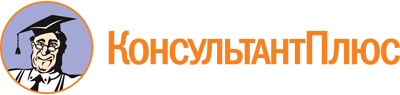 Закон Краснодарского края от 30.12.2013 N 2867-КЗ
(ред. от 02.06.2023)
"О патриотическом и духовно-нравственном воспитании в Краснодарском крае"
(принят ЗС КК 25.12.2013)Документ предоставлен КонсультантПлюс

www.consultant.ru

Дата сохранения: 11.11.2023
 30 декабря 2013 годаN 2867-КЗСписок изменяющих документов(в ред. Законов Краснодарского краяот 04.02.2014 N 2895-КЗ, от 06.02.2015 N 3110-КЗ, от 08.10.2019 N 4131-КЗ,от 13.07.2021 N 4493-КЗ, от 21.02.2023 N 4870-КЗ, от 02.06.2023 N 4918-КЗ)КонсультантПлюс: примечание.Текст приведен в соответствии с официальным текстом документа.